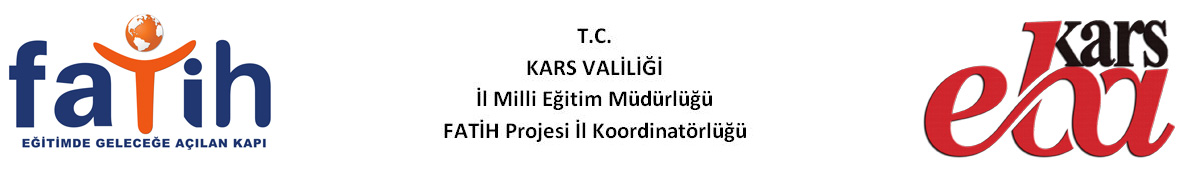 KARS İL MİLLÎ EĞİTİM MÜDÜRLÜĞÜNE* Bilişim teknolojileri öğretmenleri bu bölümü boş bırakacaktır.** Kadrosunun Bulunduğu İlçe / Okul 1. Tercih olarak değerlendirilecektir.
***Tüm alanlar bilgisayar ortamında doldurulacak, Öğretmen ve İdare tarafından mavi mürekkepli tükenmez kalem ile imzalanarak mühürlenecektir.
****Okul DYS’i üzerinden resmi üstyazısı ile gönderilmeyen Başvuru Formları hakkında işlem yapılmayacaktır.Bakanlığımızın FATİH Projesi ve Bilişim Teknolojileri ile ilgili projelerinin yürütülmesi ile ilgili olarak görevimin gereği olan işleri hizmetin sürekliliği esasıyla yürüteceğimi, kazanmış olduğum bilgi birikimini ve deneyimimi görev yaptığım okulda eğitim ve öğretimin kalitesinin artırılması konusunda kullanacağımı kabul ve taahhüt ederek, FATİH Projesi BT Rehberliği görevini kabul ediyorum.	…../…../2021	İmza Okul Müdürü İmza/MühürFATİH Projesi BT Rehberliği Görevi Başvuru FormuFATİH Projesi BT Rehberliği Görevi Başvuru FormuFATİH Projesi BT Rehberliği Görevi Başvuru FormuFATİH Projesi BT Rehberliği Görevi Başvuru FormuFATİH Projesi BT Rehberliği Görevi Başvuru FormuT.C. Kimlik NoAdı SoyadıBranşıAktif Kullanılan E-Posta Adresiİletişim TelefonuKadro Durumu/Hizmet YılıBT Rehberlik Tecrübesi(Dönem Sayısı)* Belgesinin Tarihi ve Kurs No’su** Kadrosunun Bulunduğu Okulunİl:İlçe :İlçe :İlçe :** Kadrosunun Bulunduğu OkulunKurum Kodu:******Kurum Kodu:******Kurum Kodu:******Kurum Kodu:******** Kadrosunun Bulunduğu OkulunAdı:Adı:Adı:Adı:2. Tercihiniz ( İlçe / Okul )Adı:Adı:Adı:Adı:2. Tercihiniz ( İlçe / Okul )Kurum Kodu:Kurum Kodu:İlçe:İlçe:3. Tercihiniz ( İlçe / Okul )Adı:Adı:Adı:Adı:3. Tercihiniz ( İlçe / Okul )Kurum Kodu:Kurum Kodu:Kurum Kodu:İlçe: